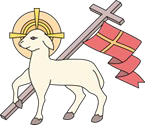 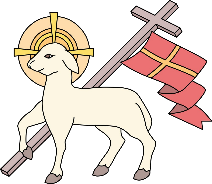 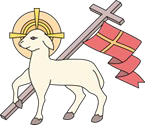 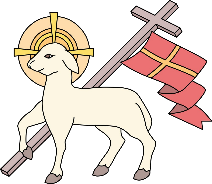 SEPTEMBER12	CLASSES BEGIN FOR ALL STUDENTSOCTOBER20&23	PROFESSIONAL DEVELOPMENT	SCHOOL CLOSED27	SCHOOL SPIRIT DAYNOVEMBER                 10&13	PROFESSIONAL DEVELOPMENT	SCHOOL CLOSED15	FIRST QUARTER REPORT CARDS AVAILABLE21-24	THANKSGIVING HOLIDAY	SCHOOL CLOSEDDECEMBER1	SCHOOL SPIRIT DAY20-1/3	WINTER BREAK BEGINS/ENDS	SCHOOL CLOSEDJANUARY3	WINTER BREAK ENDS	SCHOOL REOPENS12	PROFESSIONAL DEVELOPMENT	SCHOOL CLOSED15	MARTIN LUTHER KING BIRTHDAY	SCHOOL CLOSED26  SCHOOL SPIRIT DAY31  SECOND QUARTER REPORT CARDS AVAILABLEFEBRUARY12-15	MIDDLE/HIGH SCHOOL WINTER INTERSESSION	SCHOOL CLOSED16	PROFESSIONAL DEVELOPMENT	SCHOOL CLOSED19	PRESIDENTS’ DAY	SCHOOL CLOSED23	SCHOOL SPIRIT DAYMARCH19-22	STANDARDIZED TESTING (DISMISSAL @12 FOR 6TH AND ABOVE)26	SCHOOL SPIRIT DAY27-4/5 SPRING BREAK BEGINS/ENDS	SCHOOL CLOSEDOPEN HOUSE/RE-REGISTRATION FOR FALL OF 2024 (ENTIRE MONTH OF APRIL) APRIL8 SPRING BREAK ENDS	SCHOOL REOPENS10 THIRD QUARTER REPORT CARDS AVAILABLE26 SCHOOL SPIRIT DAYMAY18	ROYAL BALL/JUNIOR & SENIOR PROM20	PROFESSIONAL DEVELOPMENT	SCHOOL CLOSED23&24	SCHOOL SPIRIT DAYS27	MEMORIAL DAY HOLIDAY	SCHOOL CLOSEDJUNE5	GRADUATION DAY/LAST DAY OF SCHOOL (10:00 AM)(DISMISSAL @12 FOR ALL STUDENTS)17	SUMMER SCHOOL BEGINS**********************************************************************************FIRST QUARTER	SEPTEMBER 12, 2023	NOVEMBER 10, 2023SECOND QUARTER	NOVEMBER 13, 2023	JANUARY 26, 2024THIRD QUARTER	JANUARY 29, 2024	APRIL 5, 2024FOURTH QUARTER	APRIL 8, 2024	JUNE 5, 2024**REVISIONS MAY BE MADE THROUGHOUT THE YEAR AS NEEDED**